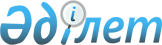 Жамбыл ауданы мәслихатының 2019 жылғы 25 желтоқсандағы № 42/1 "2020-2022 жылдарға арналған Солтүстік Қазақстан облысы Жамбыл ауданының аудандық бюджетін бекіту туралы" шешіміне өзгерістер мен толықтыру енгізу туралыСолтүстік Қазақстан облысы Жамбыл ауданы мәслихатының 2020 жылғы 24 тамыздағы № 53/5 шешімі. Солтүстік Қазақстан облысының Әділет департаментінде 2020 жылғы 27 тамызда № 6505 болып тіркелді
      Қазақстан Республикасының 2008 жылғы 4 желтоқсандағы Бюджет кодексінің 106, 109-баптарына және 111-бабының 1-тармағына, Қазақстан Республикасының 2001 жылғы 23 қаңтардағы "Қазақстан Республикасындағы жергілікті мемлекеттік басқару және өзін-өзі басқару туралы" Заңының 6-бабына, Қазақстан Республикасының 2016 жылғы 6 сәуірдегі "Құқықтық актілер туралы" Заңының 26-бабына сәйкес, Солтүстік Қазақстан облысы Жамбыл ауданы мәслихаты ШЕШІМ ҚАБЫЛДАДЫ:
      1. Жамбыл ауданы мәслихатының "2020-2022 жылдарға арналған Солтүстік Қазақстан облысы Жамбыл ауданының аудандық бюджетін бекіту туралы" 2019 жылғы 25 желтоқсандағы № 42/1 шешіміне (2020 жылы 6 қаңтарда Қазақстан Республикасының нормативтік құқықтық актілерінің электрондық түрдегі эталлондық бақылау банкінде жарияланған, нормативтік құқықтық актілердің мемлекеттік тіркеу тізілімінде № 5769 нөмірімен тіркелген) мынадай өзгерістер мен толықтыру енгізілсін:
      1-тармақ жаңа редакцияда жазылсын:
       "1. 2020-2022 жылдарға арналған Солтүстік Қазақстан облысы Жамбыл ауданының аудандық бюджеті көрсетілген шешімге тиісінше 1, 2 және 3 қосымшаларға сәйкес, оның ішінде 2020 жылға мынадай көлемдерде бекітілсін:
      1) кірістер – 6 274 753 мың теңге:
      салықтық түсімдер – 411 475,8 мың теңге;
      салықтық емес түсімдер – 7 333 мың теңге;
      негізгі капиталды сатудан түсетін түсімдер – 4 358 мың теңге;
      трансферттер түсімі – 5 851 586,2 мың теңге;
      2) шығындар – 6 375 412,9 мың теңге;
      3) таза бюджеттік кредиттеу – 721 224,5 мың теңге:
      бюджеттік кредиттер – 736 556,5 мың теңге;
      бюджеттік кредиттерді өтеу – 15 332 мың теңге;
      4) қаржы активтерімен операциялар бойынша сальдо – 0 теңге:
      қаржы активтерін сатып алу – 0 теңге;
      мемлекеттің қаржы активтерін сатудан түсетін түсімдер – 0 теңге;
      5) бюджет тапшылығы (профициті) – - 821 884,4 мың теңге;
      6) бюджет тапшылығын қаржыландыру (профицитін пайдалану)– 821 884,4 мың теңге:
      қарыздар түсімі – 736 556,5 мың теңге;
      қарыздарды өтеу – 15 332 мың теңге;
      бюджет қаражатының пайдаланылатын қалдықтары – 100 659,9 мың теңге.";
      8-тармақтың 4) тармақшасы жаңа редакцияда жазылсын:
       "4) еңбек нарығын дамытуға – 139 620 мың теңге;";
      8-тармақтың 6) тармақшасы жаңа редакцияда жазылсын:
       "6) мемлекеттік орта білім беру мекемелері мұғалімдерінің еңбек ақыларын ұлғайтуға – 459 808 мың теңге;";
      8-тармақтың 10) тармақшасы жаңа редакцияда жазылсын:
       "10) мәдениет және мұрағаттық мекемелерде еңбегінің ерекше жағдайына, мәдениет және мұрағат мекемелердің басқару және негізгі қызметші персоналының лауазымдық ақысына қосымша ақы белгілеуге – 14 509 мың теңге;";
      9-1-тармақ жаңа редакцияда жазылсын:
       "9-1. Аудандық бюджетте Жұмыспен қамту жол картасы шеңберінде шараларды қаржыландыру үшін ішкі қарыздар бойынша 680 885,5 мың теңге сомасында шығындар келесі мөлшерде есепке алынсын:
       1) Благовещенка мектеп-бақшасы ғимаратының едендерін, терезе және есік блоктарын күрделі жөндеуге – 64 095 мың теңге;
       2) Қайранкөл негізгі мектебі ғимаратының терезе блоктарын ауыстыру бойынша күрделі жөндеуге – 26 514 мың теңге;
       3) Ғабит Мүсірепов атындағы жалпы білім беретін мектепті күрделі жөндеуге – 89 670 мың теңге;
       4) Троицк ауылындағы сумен жабдықтаудың таратушы желілерін ағымдағы жөндеуге – 14 000 мың теңге;
       5) Пресновка ауылындағы сумен жабдықтаудың таратушы желілерін ағымдағы жөндеуге – 10 433,4 мың теңге;
       6) Пресновка ауылының көше жарығын ағымдағы жөндеуге – 91 280 мың теңге;
       7) Пресновка ауылындағы орталық алаңды жайластыруға – 8 928,6 мың теңге;
      8) Благовещенка ауылындағы саябақты абаттандыруға – 8 928,6 мың теңге;
       9) Троицк ауылының спорттық-ойын алаңын жайластыруға – 10 974,9 мың теңге;
      10) Қайранкөл ауылындағы бала бақшаны мәдени-демалыс орталығы етіп қайта құруға – 128 502,7 мың теңге;
      11) Благовещенка ауылының кентішілік жолдарын орташа жөндеуге (Первомай, Белогуб, Молодежная, Сәбит Мұқанов және Ғабит мүсірепов атындағы көшелер" – 36 000 мың теңге;
      12) KTGA-17 "Казанка ауылына кіреберіс" аудандық маңызы бар автомобиль жолын орташа жөндеуге – 191 558,3 мың теңге.";
      10-тармақтың 21) тармақшасы жаңа редакцияда жазылсын:
       "21) мектептердің материалдық-техникалық базаларын нығайтуға – 6 596,9 мың теңге;";
      10-тармақтың 27) тармақшасы жаңа редакцияда жазылсын:
       "27) білім беру объектілерін күрделі жөндеуге – 48 002,4 мың теңге, соның ішінде:
      Баян жалпы білім беру мектебінің ғимаратын күрделі жөндеуге – 7 615,8 мың теңге;
      Благовещенка жалпы білім беретін мектебінің ғимаратын күрделі жөндеуге – 40 386,6 мың теңге;";
      10-тармақ мынадай мазмұндағы 29), 30) тармақшалармен толықтырылсын:
       "29) контейнерлер сатып алуға – 3 818 мың теңге;
      30) қашықтықтан оқыту үшін BillimMediaGroup білім беру порталының қызметтерін төлеуге.";
      көрсетілген шешімге 1, 6 және 7 қосымшалар осы шешімнің 1, 2 және 3 қосымшаларына сәйкес жаңа редакцияда жазылсын.
      2. Осы шешім 2020 жылдың 1 қаңтарынан бастап қолданысқа енгізіледі. 2020 жылға арналған Жамбыл ауданының бюджеті "Ауданның сәулет, құрылыс, тұрғын үй-коммуналдық шаруашылығы, жолаушылар көлігі және автомобиль жолдары бөлімі" бюджеттік бағдарламалар әкімшелері бойынша 2020 жылға арналған аудандық бюджеттің нысаналы ағымдағы трансферттері сомаларын бөлу "Ауданның мәдениет, тілдерді дамыту, дене шынықтыру және спорт бөлімі" бюджеттік бағдарламалар әкімшелері бойынша 2020 жылға арналған аудандық бюджеттің нысаналы ағымдағы трансферттері сомаларын бөлу
					© 2012. Қазақстан Республикасы Әділет министрлігінің «Қазақстан Республикасының Заңнама және құқықтық ақпарат институты» ШЖҚ РМК
				
      Жамбыл ауданы

      мәслихаты сессиясының төрағасы 

Р.Садыков

      Жамбыл ауданы

      мәслихатының хатшысы 

Б.Мусабаев
Солтүстік Қазақстан облысыЖамбыл ауданы мәслихатының2020 жылғы 24 тамызы№ 53/5 шешімінеқосымшаСолтүстік Қазақстан облысыЖамбыл ауданы мәслихатының2019 жылғы 25 желтоқсандағы№ 42/1 шешіміне1 қосымша
Санаты
Сыныбы
Кіші сыныбы
Атауы
Сомасы (мың теңге)
1
2
3
4
5
1) Кірістер
6 274 753
1
Салықтық түсімдер
411 475,8
03
Әлеуметтiк салық 
226 316,8
1
Әлеуметтік салық 
226 316,8
04
Меншiкке салынатын салықтар
92 255
1
Мүлiкке салынатын салықтар 
81 910
5
Бірыңғай жер салығы 
10 345
05
Тауарларға, жұмыстарға және қызметтерге салынатын iшкi салықтар 
88 281
2
Акциздер 
1 788
3
Табиғи және басқа да ресурстарды пайдаланғаны үшiн түсетiн түсiмдер
80 661
4
Кәсiпкерлiк және кәсiби қызметтi жүргiзгенi үшiн алынатын алымдар
5 832
08
Заңдық маңызы бар әрекеттерді жасағаны және (немесе) оған уәкілеттігі бар мемлекеттік органдар немесе лауазымды адамдар құжаттар бергені үшін алынатын міндетті төлемдер
4 623
1
Мемлекеттік баж
4 623
2
Салықтық емес түсiмдер
7 333
01
Мемлекеттік меншіктен түсетін кірістер
3 850
5
Мемлекет меншігіндегі мүлікті жалға беруден түсетін кірістер
3 566
7
Мемлекеттік бюджеттен берілген кредиттер бойынша сыйақылар
19
9
Мемлекет меншігінен түсетін басқа да кірістер 
265
04
Мемлекеттік бюджеттен қаржыландырылатын, сондай-ақ Қазақстан Республикасы Ұлттық Банкінің бюджетінен (шығыстар сметасынан) қамтылатын және қаржыландырылатын мемлекеттік мекемелер салатын айыппұлдар, өсімпұлдар, санкциялар, өндіріп алулар
523
1
Мұнай секторы ұйымдарынан және Жәбірленушілерге өтемақы қорына түсетін түсімдерді қоспағанда, мемлекеттік бюджеттен қаржыландырылатын, сондай-ақ Қазақстан Республикасы Ұлттық Банкінің бюджетінен (шығыстар сметасынан) қамтылатын және қаржыландырылатын мемлекеттік мекемелер салатын айыппұлдар, өсімпұлдар, санкциялар, өндіріп алулар
523
06
Басқа да салықтық емес түсiмдер 
2 960
1
Басқа да салықтық емес түсiмдер 
2 960
3
Негізгі капиталды сатудан түсетін түсімдер
4 358
01
Мемлекеттік мекемелерге бекітілген мемлекеттік мүлікті сату
1 015
1
Мемлекеттік мекемелерге бекітілген мемлекеттік мүлікті сату
1 015
03
Жердi және материалдық емес активтердi сату
3 343
1
Жерді сату
3 343
4
Трансферттердің түсімдері
5 851 586,2
01
Төмен тұрған мемлекеттiк басқару органдарынан трансферттер
1,7
3
Аудандық маңызы бар қалалардың, ауылдардың, кенттердің, ауылдық округтардың бюджеттерінен трансферттер
1,7
02
Мемлекеттiк басқарудың жоғары тұрған органдарынан түсетiн трансферттер
5 851 584,5
2
Облыстық бюджеттен түсетiн трансферттер
5 851 584,5
функцио-налдық топ
Бюджеттік бағдарла-малардың әкімшісі
Бағдар-лама
Атауы
Сомасы (мың теңге)
1
2
3
4
5
2) Шығындар
6 375 412,9
01
Жалпы сипаттағы мемлекеттiк қызметтер
283 485
112
Аудан (облыстық маңызы бар қала) мәслихатының аппараты
17 799
001
Аудан (облыстық маңызы бар қала) мәслихатының қызметін қамтамасыз ету жөніндегі қызметтер
17 799
122
Аудан (облыстық маңызы бар қала) әкімінің аппараты
141 299
001
Аудан (облыстық маңызы бар қала) әкімінің қызметін қамтамасыз ету жөніндегі қызметтер
135 308
003
Мемлекеттік органның күрделі шығыстары
3 951
113
Төменгі тұрған бюджеттерге берілетін нысаналы ағымдағы трансферттер
2 040
459
Ауданның (облыстық маңызы бар қаланың) экономика және қаржы бөлімі
50 366
003
Салық салу мақсатында мүлікті бағалауды жүргізу
973
010
Жекешелендіру, коммуналдық меншікті басқару, жекешелендіруден кейінгі қызмет және осыған байланысты дауларды реттеу
400
001
Ауданның (облыстық маңызы бар қаланың) экономикалық саясаттын қалыптастыру мен дамыту, мемлекеттік жоспарлау, бюджеттік атқару және коммуналдық меншігін басқару саласындағы мемлекеттік саясатты іске асыру жөніндегі қызметтер
48 855
015
Мемлекеттік органның күрделі шығыстары
138
495
Ауданның (облыстық маңызы бар қаланың) сәулет, құрылыс, тұрғын үй-коммуналдық шаруашылығы, жолаушылар көлігі және автомобиль жолдары бөлімі
74 021
001
Жергілікті деңгейде сәулет, құрылыс, тұрғын үй-коммуналдық шаруашылық, жолаушылар көлігі және автомобиль жолдары саласындағы мемлекеттік саясатты іске асыру жөніндегі қызметтер
44 577
003
Мемлекеттік органның күрделі шығыстары
7 285
113
Төменгі тұрған бюджеттерге берілетін нысаналы ағымдағы трансферттер
22 159
02
Қорғаныс
20 660
122
Аудан (облыстық маңызы бар қала) әкімінің аппараты
20 660
005
Жалпыға бірдей әскери міндетті атқару шеңберіндегі іс-шаралар
5 460
006
Аудан (облыстық маңызы бар қала) ауқымындағы төтенше жағдайлардың алдын алу және оларды жою
9 200
007
Аудандық (қалалық) ауқымдағы дала өрттерінің, сондай-ақ мемлекеттік өртке қарсы қызмет органдары құрылмаған елдi мекендерде өрттердің алдын алу және оларды сөндіру жөніндегі іс-шаралар
6 000
04
Бiлiм беру
3 946 727,3
464
Ауданның (облыстық маңызы бар қаланың) білім бөлімі
367 551
009
Мектепке дейінгі тәрбие мен оқыту ұйымдарының қызметін қамтамасыз ету
83 710
040
Мектепке дейінгі білім беру ұйымдарында мемлекеттік білім беру тапсырысын іске асыруға
283 841
457
Ауданның (облыстық маңызы бар қаланың) мәдениет, тілдерді дамыту, дене шынықтыру және спорт бөлімі
53 988
017
Балалар мен жасөспірімдерге спорт бойынша қосымша білім беру
53 988
464
Ауданның (облыстық маңызы бар қаланың) білім бөлімі
3 525 188,3
003
Жалпы білім беру
3 212 233
006
Балаларға қосымша білім беру
79 549
001
Жергілікті деңгейде білім беру саласындағы мемлекеттік саясатты іске асыру жөніндегі қызметтер
11 643
004
Ауданның (облыстық маңызы бар қаланың) мемлекеттік білім беру мекемелерінде білім беру жүйесін ақпараттандыру
9 131
005
Ауданның (облыстық маңызы бар қаланың) мемлекеттік білім беру мекемелер үшін оқулықтар мен оқу-әдiстемелiк кешендерді сатып алу және жеткізу
39 807
007
Аудандық (қалалық) ауқымдағы мектеп олимпиадаларын және мектептен тыс іс-шараларды өткiзу
127
015
Жетім баланы (жетім балаларды) және ата-аналарының қамқорынсыз қалған баланы (балаларды) күтіп-ұстауға қамқоршыларға (қорғаншыларға) ай сайынға ақшалай қаражат төлемі
9 273
023
Әдістемелік жұмыс
21 509
029
Балалар мен жасөспірімдердің психикалық денсаулығын зерттеу және халыққа психологиялық-медициналық-педагогикалық консультациялық көмек көрсету
31 204
067
Ведомстволық бағыныстағы мемлекеттік мекемелер мен ұйымдардың күрделі шығыстары
110 712,3
06
Әлеуметтiк көмек және әлеуметтiк қамсыздандыру
553 454,7
451
Ауданның (облыстық маңызы бар қаланың) жұмыспен қамту және әлеуметтік бағдарламалар бөлімі
87 858
005
Мемлекеттік атаулы әлеуметтік көмек
86 880
057
Атаулы мемлекеттік әлеуметтік көмек алушылар болып табылатын жеке тұлғаларды телевизиялық абоненттiк жалғамалармен қамтамасыз ету
978
464
Ауданның (облыстық маңызы бар қаланың) білім бөлімі
21 842
030
Патронат тәрбиешілерге берілген баланы (балаларды) асырап бағу
18 535
031
Жетім балаларды және ата-аналарының қамқорынсыз қалған, отбасылық үлгідегі балалар үйлері мен асыраушы отбасыларындағы балаларды мемлекеттік қолдау
2 726
032
Уақытша отбасына берілген шалғайдағы елді мекендерде тұратын мектеп жасындағы балаларды бағып-қағу
581
451
Ауданның (облыстық маңызы бар қаланың) жұмыспен қамту және әлеуметтік бағдарламалар бөлімі
442 754,7
002
Жұмыспен қамту бағдарламасы
195 901,9
004
Ауылдық жерлерде тұратын денсаулық сақтау, білім беру, әлеуметтік қамтамасыз ету, мәдениет, спорт және ветеринар мамандарына отын сатып алуға Қазақстан Республикасының заңнамасына сәйкес әлеуметтік көмек көрсету
2 651
007
Жергілікті өкілетті органдардың шешімі бойынша мұқтаж азаматтардың жекелеген топтарына әлеуметтік көмек
27 644,4
010
Үйден тәрбиеленіп оқытылатын мүгедек балаларды материалдық қамтамасыз ету
821
014
Мұқтаж азаматтарға үйде әлеуметтiк көмек көрсету
98 424
023
Жұмыспен қамту орталықтарының қызметін қамтамасыз ету
48 189
001
Жергілікті деңгейде халық үшін әлеуметтік бағдарламаларды жұмыспен қамтуды қамтамасыз етуді іске асыру саласындағы мемлекеттік саясатты іске асыру жөніндегі қызметтер
47 095,4
011
Жәрдемақыларды және басқа да әлеуметтік төлемдерді есептеу, төлеу мен жеткізу бойынша қызметтерге ақы төлеу
1 542
050
Қазақстан Республикасында мүгедектердің құқықтарын қамтамасыз етуге және өмір сүру сапасын жақсарту
20 486
495
Ауданның (облыстық маңызы бар қаланың) сәулет, құрылыс, тұрғын үй-коммуналдық шаруашылығы, жолаушылар көлігі және автомобиль жолдары бөлімі
1 000
094
Әлеуметтік көмек ретінде тұрғын үй сертификаттарын беру
1 000
07
Тұрғын үй-коммуналдық шаруашылық
448 750,4
451
Ауданның (облыстық маңызы бар қаланың) жұмыспен қамту және әлеуметтік бағдарламалар бөлімі
61 500
070
Қазақстан Республикасында төтенше жағдай режимінде коммуналдық қызметтерге ақы төлеу бойынша халықтың төлемдерін өтеу
61 500
457
Ауданның (облыстық маңызы бар қаланың) мәдениет, тілдерді дамыту, дене шынықтыру және спорт бөлімі
7 835
024
Нәтижелі жұмыспен қамтуды және жаппай кәсіпкерлікті дамытудың 2017- 2021 жылдарға арналған "Еңбек" мемлекеттік бағдарламасы шеңберінде қалалардың және ауылдық елді мекендердің объектілерін жөндеу
7 835
495
Ауданның (облыстық маңызы бар қаланың) сәулет, құрылыс, тұрғын үй-коммуналдық шаруашылығы, жолаушылар көлігі және автомобиль жолдары бөлімі
379 415,4
098
Коммуналдық тұрғын үй қорының тұрғын үйлерін сатып алу
339 846
033
Инженерлік-коммуникациялық инфрақұрылымды жобалау, дамыту және (немесе) жайластыру
5 000
013
Коммуналдық шаруашылықты дамыту
7 800
016
Сумен жабдықтау және су бұру жүйесінің жұмыс істеуі
11 769,4
026
Ауданның (облыстық маңызы бар қаланың) коммуналдық меншігіндегі жылу желілерін пайдалануды ұйымдастыру
15 000
08
Мәдениет, спорт, туризм және ақпараттық кеңістiк
202 498
457
Ауданның (облыстық маңызы бар қаланың) мәдениет, тілдерді дамыту, дене шынықтыру және спорт бөлімі
67 909
003
Мәдени-демалыс жұмысын қолдау
67 909
495
Ауданның (облыстық маңызы бар қаланың) сәулет, құрылыс, тұрғын үй-коммуналдық шаруашылығы, жолаушылар көлігі және автомобиль жолдары бөлімі
3 700
036
Мәдениет объектілерін дамыту
3 700
457
Ауданның (облыстық маңызы бар қаланың) мәдениет, тілдерді дамыту, дене шынықтыру және спорт бөлімі
10 701
009
Аудандық (облыстық маңызы бар қалалық) деңгейде спорттық жарыстар өткiзу
7 594
010
Әртүрлi спорт түрлерi бойынша аудан (облыстық маңызы бар қала) құрама командаларының мүшелерiн дайындау және олардың облыстық спорт жарыстарына қатысуы
3 107
495
Ауданның (облыстық маңызы бар қаланың) сәулет, құрылыс, тұрғын үй-коммуналдық шаруашылығы, жолаушылар көлігі және автомобиль жолдары бөлімі
900
021
Cпорт объектілерін дамыту
900
456
Ауданның (облыстық маңызы бар қаланың) ішкі саясат бөлімі
11 760
002
Мемлекеттік ақпараттық саясат жүргізу жөніндегі қызметтер
11 760
457
Ауданның (облыстық маңызы бар қаланың) мәдениет, тілдерді дамыту, дене шынықтыру және спорт бөлімі
47 936
006
Аудандық (қалалық) кiтапханалардың жұмыс iстеуi
47 549
007
Мемлекеттiк тiлдi және Қазақстан халқының басқа да тiлдерін дамыту
387
456
Ауданның (облыстық маңызы бар қаланың) ішкі саясат бөлімі
24 758
001
Жергілікті деңгейде ақпарат, мемлекеттілікті нығайту және азаматтардың әлеуметтік сенімділігін қалыптастыру саласында мемлекеттік саясатты іске асыру жөніндегі қызметтер
14 396
003
Жастар саясаты саласында іс-шараларды іске асыру
10 092
006
Мемлекеттік органның күрделі шығыстары
270
457
Ауданның (облыстық маңызы бар қаланың) мәдениет, тілдерді дамыту, дене шынықтыру және спорт бөлімі
34 834
001
Жергілікті деңгейде мәдениет, тілдерді дамыту, дене шынықтыру және спорт саласында мемлекеттік саясатты іске асыру жөніндегі қызметтер
25 355
032
Ведомстволық бағыныстағы мемлекеттік мекемелер мен ұйымдардың күрделі шығыстары
7 326
113
Төменгі тұрған бюджеттерге берілетін нысаналы ағымдағы трансферттер
2 153
10
Ауыл, су, орман, балық шаруашылығы, ерекше қорғалатын табиғи аумақтар, қоршаған ортаны және жануарлар дүниесін қорғау, жер қатынастары
86 093,7
811
Ауданның (облыстық маңызы бар қаланың) ауыл шаруашылық, кәсіпкерлік және ветеринария бөлімі
58 222,7
001
Жергілікті деңгейде ауыл шаруашылығы, қәсіпкерлік және ветеринария саласындағы мемлекеттік саясатты іске асыру жөніндегі қызметтер
39 700
005
Алып қойылатын және жойылатын ауру жануарлардың, жануарлардан алынатын өнімдер мен шикізаттың құнын иелеріне өтеу
1 080
006
Мемлекеттік органның күрделі шығыстары
4 028
009
Эпизоотияға қарсы іс-шаралар жүргізу
9 164,7
010
Ауру жануарларды санитарлық союды ұйымдастыру
1 000
011
Қаңғыбас иттер мен мысықтарды аулауды және жоюды ұйымдастыру
2 500
014
Ауыл шаруашылығы жануарларын сәйкестендіру жөніндегі іс-шараларды өткізу
750
463
Ауданның (облыстық маңызы бар қаланың) жер қатынастары бөлімі
13 861
001
Аудан (облыстық маңызы бар қала) аумағында жер қатынастарын реттеу саласындағы мемлекеттік саясатты іске асыру жөніндегі қызметтер
12 144
003
Елдi мекендердi жер-шаруашылық орналастыру
1 717
459
Ауданның (облыстық маңызы бар қаланың) экономика және қаржы бөлімі
14 010
099
Мамандарға әлеуметтік қолдау көрсету жөніндегі шараларды іске асыру
14 010
12
Көлік және коммуникация
46 736
495
Ауданның (облыстық маңызы бар қаланың) сәулет, құрылыс, тұрғын үй-коммуналдық шаруашылығы, жолаушылар көлігі және автомобиль жолдары бөлімі
46 736
023
Автомобиль жолдарының жұмыс істеуін қамтамасыз ету
42 911
039
Әлеуметтік маңызы бар қалалық (ауылдық), қала маңындағы және ауданішілік қатынастар бойынша жолаушылар тасымалдарын субсидиялау
3 825
13
Басқа
344 980,1
459
Ауданның (облыстық маңызы бар қаланың) экономика және қаржы бөлімі
20 707,1
012
Ауданның (облыстық маңызы бар қаланың) жергілікті атқарушы органының резерві
20 707,1
495
Ауданның (облыстық маңызы бар қаланың) сәулет, құрылыс, тұрғын үй-коммуналдық шаруашылығы, жолаушылар көлігі және автомобиль жолдары бөлімі
324 273
079
"Ауыл-Ел бесігі" жобасы шеңберінде ауылдық елді мекендердегі әлеуметтік және инженерлік инфрақұрылымдарды дамыту
324 273
14
Борышқа қызмет көрсету
35,8
459
Ауданның (облыстық маңызы бар қаланың) экономика және қаржы бөлімі
35,8
021
Жергілікті атқарушы органдардың облыстық бюджеттен қарыздар бойынша сыйақылар мен өзге де төлемдерді төлеу бойынша борышына қызмет көрсету
35,8
15
Трансферттер
441 991,9
459
Ауданның (облыстық маңызы бар қаланың) экономика және қаржы бөлімі
441 991,9
006
Пайдаланылмаған (толық пайдаланылмаған) нысаналы трансферттерді қайтару
35 880,7
038
Субвенциялар
380 449
054
Қазақстан Республикасының Ұлттық қорынан берілетін нысаналы трансферт есебінен республикалық бюджеттен бөлінген пайдаланылмаған (түгел пайдаланылмаған) нысаналы трансферттердің сомасын қайтару
25 662,2
3) Таза бюджеттік кредиттеу
721 224,5
Бюджеттік кредиттер
736 556,5
06
Әлеуметтiк көмек және әлеуметтiк қамсыздандыру
64 832,1
495
Ауданның (облыстық маңызы бар қаланың) сәулет, құрылыс, тұрғын үй-коммуналдық шаруашылығы, жолаушылар көлігі және автомобиль жолдары бөлімі
64 832,1
088
Жұмыспен қамту жол картасы шеңберінде шараларды қаржыландыру үшін аудандық маңызы бар қаланың, ауылдың, кенттің, ауылдық округтің бюджеттеріне кредит беру
64 832,1
07
Тұрғын үй-коммуналдық шаруашылық
295 992,4
464
Ауданның (облыстық маңызы бар қаланың) білім бөлімі
180 279
026
Нәтижелі жұмыспен қамтуды және жаппай кәсіпкерлікті дамытудың 2017-2021 жылдарға арналған "Еңбек" мемлекеттік бағдарламасы шеңберінде қалалардың және ауылдық елді мекендердің объектілерін жөндеу
180 279
495
Ауданның (облыстық маңызы бар қаланың) сәулет, құрылыс, тұрғын үй-коммуналдық шаруашылығы, жолаушылар көлігі және автомобиль жолдары бөлімі
115 713,4
016
Сумен жабдықтау және су бұру жүйесінің жұмыс істеуі
24 433,4
025
Елді мекендердегі көшелерді жарықтандыру
91 280
08
Мәдениет, спорт, туризм және ақпараттық кеңістік
128 502,7
495
Ауданның (облыстық маңызы бар қаланың) сәулет, құрылыс, тұрғын үй-коммуналдық шаруашылығы, жолаушылар көлігі және автомобиль жолдары бөлімі
128 502,7
036
Мәдениет объектілерін дамыту
128 502,7
10
Ауыл, су, орман, балық шаруашылығы, ерекше қорғалатын табиғи аумақтар, қоршаған ортаны және жануарлар дүниесін қорғау, жер қатынастары
55 671
459
Ауданның (облыстық маңызы бар қаланың) экономика және қаржы бөлімі
55 671
018
Мамандарды әлеуметтік қолдау шараларын іске асыру үшін бюджеттік кредиттер
55 671
12
Көлік және коммуникация
191 558,3
495
Ауданның (облыстық маңызы бар қаланың) сәулет, құрылыс, тұрғын үй-коммуналдық шаруашылығы, жолаушылар көлігі және автомобиль жолдары бөлімі
191 558,3
045
Аудандық маңызы бар автомобиль жолдарын және елді-мекендердің көшелерін күрделі және орташа жөндеу
191 558,3
санаты
Сыныбы
Кіші сыныбы
Атауы
Сомасы (мың теңге)
5
Бюджеттік кредиттерді өтеу
15 332
01
Бюджеттік кредиттерді өтеу
15 332
1
Мемлекеттік бюджеттен берілген бюджеттік кредиттерді өтеу
15 332
Функцио-налдық топ
Бюджеттік бағдарла-малардың әкімшісі
Бағдар-лама
Атауы
Сомасы (мың теңге)
4) Қаржы активтерімен операциялар бойынша сальдо
0
Қаржы активтерін сатып алу
0
13
Басқалар
0
495
Ауданның (облыстық маңызы бар қаланың) сәулет, құрылыс, тұрғын үй-коммуналдық шаруашылығы, жолаушылар көлігі және автомобиль жолдары бөлімі
0
065
Заңды тұлғалардың жарғылық капиталын қалыптастыру немесе ұлғайту
0
Санаты
Сыныбы
Кіші сыныбы
Атауы
Сомасы (мың теңге)
6
Мемлекеттің қаржы активтерін сатудан түсетін түсімдер 
0
01
Мемлекеттің қаржы активтерін сатудан түсетін түсімдер 
0
1
Қаржы активтерін ел ішінде сатудан түсетін түсімдер 
0
5) Бюджет тапшылығы (профициті)
-821 884,4
6) Бюджет тапшылығын қаржыландыру (профицитін пайдалану)
821 884,4
7
Қарыздар түсімдері
736 556,5
01
Мемлекеттік ішкі қарыздар
736 556,5
2
Қарыз алу келісім-шарттары
736 556,5
Функцио-налдық топ
Бюджеттік бағдарла-малардың әкімшісі
Бағдар-лама
Атауы
Сомасы (мың теңге)
16
Қарыздарды өтеу
15 332
459
Ауданның (облыстық маңызы бар қаланың) экономика және қаржы бөлімі
15 332
005
Жергілікті атқарушы органның жоғары тұрған бюджет алдындағы борышын өтеу
15 332
Санаты
Сыныбы
Кіші сыныбы
Атауы
Сомасы (мың теңге)
8
Бюджет қаражатының пайдаланылатын қалдықтары
100 659,9
01
Бюджет қаражаты қалдықтары
100 659,9
1
Бюджет қаражатының бос қалдықтары
100 659,9Солтүстік Қазақстан облысыЖамбыл ауданы мәслихатының2020 жылғы 24 тамызы№ 53/5 шешіміне2 қосымшаСолтүстік Қазақстан облысыЖамбыл ауданы мәслихатының2019 жылғы 25 желтоқсандағы№ 42/1 шешіміне6 қосымшамың теңге
Ауылдық округтің атауы
Сомасы, мың теңге
оның ішінде:
оның ішінде:
оның ішінде:
оның ішінде:
Ауылдық округтің атауы
Сомасы, мың теңге
Целинный, Мир, Северный көшелерінің көше жарықтарын орнату
Преснов ауылының зираттарын қоршау
Қысқы кезеңде кентішілік жолдарды қардан тазалау
Жергілікті мағынасы бар автомобиль жолдарға арналған жол белгілерін сатып алу және орнату
ББС коды 
01.495.113.015
Благовещенка
2 172
1 895
277
Пресновка
3 200
3 200
Архангелка
277
277
Жамбыл
277
277
Казанка
277
277
Қайранкөл
277
277
Кладбинка
277
277
Майбалық
277
277
Мирный
277
277
Озерный
277
277
Первомай
277
277
Пресноредут
277
277
Троицк
277
277
Жиыны:
8 419
1 895
3 200
3 324
0
ББС коды
01.495.113.028
Благовещенка
1 672
1672
Пресновка
4 145
4145
Архангелка
585
585
Жамбыл
575
575
Казанка
1 109
1109
Қайранкөл
491
491
Кладбинка
539
539
Майбалық
422
422
Мирный
1 860
1860
Озерный
518
518
Первомай
1 018
1018
Пресноредут
425
425
Троицк
381
381
Жиыны:
13 740
0
0
0
13 740
Ауылдық округтердің бюджеті
22 159
1 895
3 200
3 324
13 740
Аудандық
- 22 159
- 1 895
- 3 200
- 3 324
- 13 740
Барлығы
0
0
0
0
0Солтүстік Қазақстан облысыЖамбыл ауданы мәслихатының2020 жылғы 24 тамызы№ 53/5 шешіміне3 қосымшаСолтүстік Қазақстан облысыЖамбыл ауданы мәслихатының2019 жылғы 25 желтоқсандағы№ 42/1 шешіміне7 қосымшамың теңге
Ауылдық округтің атауы
Сомасы, мың теңге
оның ішінде:
оның ішінде:
Ауылдық округтің атауы
Сомасы, мың теңге
Мәдениет ұйымдары мен мұрағат мекемелеріндегі ерекше еңбек жағдайлары үшін мемлекеттік мәдениет ұйымдары мен мұрағат мекемелерінің басқарушы және негізгі персоналына лауазымдық айлықақысына қосымша ақы белгілеу
Екатериновка мектебінің ғимаратын ауылдық клубқа ағымдағы жөндеу жұмысы
ББС коды
08.457.113.015
Казанка
2 000
2 000
Жиыны: 
2 000
0
2 000
ББС коды
08.457.113.011
Кладбинка
153
153
Жиыны: 
153
153
0
Ауылдық округтердің бюджеті
2 153
153
2 000
Аудандық
-2 153
-153
-2 000
Барлығы
0
0
0